SURAT PERNYATAAN PERSETUJUAN PUBLIKASISaya yang bertanda tangan di bawah ini :Nama 		: NAFA ALIFIA NABILAHNIM		: P20620119064Program Studi : Prodi Keperawatan TasikmalayaJUDUL 	: GAMBARAN PENERAPAN KEPATUHAN MINUM OBAT PADA PASIEN DENGAN GANGGUAN HALUSINASI DI PUSKESMAS PURBARATU KOTA TASIKMALAYA Menyatakan dengan sebenarnya bahwa saya mengijinkan/menyetujui Karya Tulis Ilmiah yang saya susun dipublikasikan untuk kepentingan akademis, baik secara keseluruhan maupun sebagian dari karya tulis ini. Demikian pernyataan surat pernyataan ini dibuat untuk dapat dipergunakan sebagaimana mestinya.Tasikmalaya, 13 Juni 2022Yang Membuat Pertanyaan,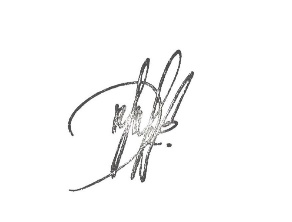 NAFA ALIFIA NABILAH NIM. P20620119064